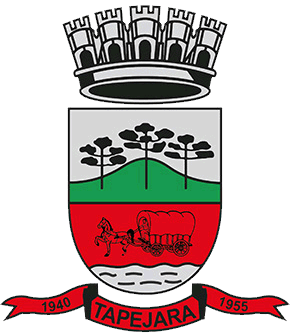 Pauta 030/2021Câmara Municipal de Vereadores de TapejaraSala de Sessões Zalmair João Roier (Alemão)Sessão Ordinária dia 21/09/2021.SAUDAÇÃOInvocando a proteção de Deus, declaro aberta a Sessão Ordinária da noite de hoje, dia 21 de setembro de 2021.- E para dar inicio aos trabalhos solicito aos senhores que tomem assento.- Conforme os Artigos 24 e 25 do Regimento Interno irei proceder a posse da Vereadora Tatiana Fontana em razão da vacância da vaga ocupada pelo vereador Celso Fernandes de Oliveira. - Solicito que a senhora Tatiana Fontana após a leitura do compromisso diga: “Assim Prometo”.(Ler artigo 11 do Regimento).- Agradecemos as pessoas que se fazem presentes nesta noite...- A cópia da Ata da Sessão Ordinária do dia 13/09/2021, está com os Senhores Vereadores e poderá ser retificada através de requerimento escrito encaminhado à Mesa Diretora. - Vereadores favoráveis permaneçam como estão, e contrários se manifestem.- Aprovada por...Informes e Agradecimentos:- Semana Farroupilha vereadores fizeram-se presentes, Déberton Fracaro, Josemar Stefani, Edson Luiz Dalla Costa, Carlos Eduardo e Josué Girardi. EXPEDIENTE DO DIANa Sessão ordinária de hoje deram entrada as seguintes matérias:- Projeto de Lei do Executivo nº 064/2021;- Pedido de Informação 005/2021;-------------------------------------------------------------------------------------------------------------------------Solicito a Secretária que faça a leitura das matériasORDEM DO DIA-----------------------------------------------------------------------------------------------------------------------------PROJETO DE LEI: - Em discussão o Projeto de Lei do Executivo nº 058/2021. Altera os §§ 1º e 2º do art. 16 da Lei nº 200 de 02 de outubro de 1961. - A palavra está com senhores vereadores.- Como mais nenhum vereador deseja fazer uso da palavra coloco em votação o Projeto de Lei do Executivo nº 058/2021.-Vereadores favoráveis permaneçam como estão contrários se manifestem.-Aprovado por...------------------------------------------------------------------------------------------------------------------------------- Em discussão o Projeto de Lei do Executivo nº 061/2021. Altera numeração de Programas de Governo do Anexo do Demonstrativo dos Programas e Ações por órgão constantes da Lei nº 4573 de 24 de agosto de 2021, que dispõem sobre o plano plurianual para o quadriênio de 2022 a 2025.- A palavra está com senhores vereadores.- Como mais nenhum vereador deseja fazer uso da palavra coloco em votação o Projeto de Lei do Executivo nº 061/2021.-Vereadores favoráveis permaneçam como estão contrários se manifestem.-Aprovado por...------------------------------------------------------------------------------------------------------------------------------INDICAÇÕES:- Em discussão a indicação nº 115/2021 de autoria do Vereador e Presidente Carlos Eduardo de Oliveira do (PSB). “Sugere que o Poder Executivo Municipal, através do setor competente: que estude a viabilidade da elaboração de um Projeto de Lei Municipal na qual disponha sobre a obrigatoriedade de identificação eletrônica, por meio de microchips para a precisa identificação de cães e gatos domésticos”.   - A palavra está com senhores vereadores.- Como mais nenhum vereador deseja fazer uso da palavra coloco em votação à indicação nº 115/2021.-Vereadores favoráveis permaneçam como estão contrários se manifestem.-Aprovado por...------------------------------------------------------------------------------------------------------------------------------ - Em discussão a indicação nº 116/2021 de autoria do vereador e Presidente Carlos Eduardo de Oliveira do (PSB). “Sugere que o Poder Executivo Municipal, através do setor competente: que estude a viabilidade da elaboração de um Projeto de Lei Municipal que visa a colocação de comedouros e bebedouros em material PVC para cães e gatos de rua em pontos específicos da cidade, além disso, a possibilidade da realização de convênios e parcerias com entidades para a aquisição da compra de ração para alimentar os animais, bem como a doação por voluntários”.- A palavra está com senhores vereadores.- Como mais nenhum vereador deseja fazer uso da palavra coloco em votação à indicação nº 116/2021.-Vereadores favoráveis permaneçam como estão contrários se manifestem.-Aprovado por...------------------------------------------------------------------------------------------------------------------------------- Em discussão a indicação nº 117/2021 de autoria do vereador Altamir Galvão Waltrich (Professor Altamir) do MDB, com apoio das bancadas do MDB e Cidadania. “Sugere ao Poder Executivo Municipal, através da Secretaria Municipal de Educação, Desporto e Cultura, que estude a viabilidade de implantar um Projeto de Educação Financeira nas Escolas do Município para o ano letivo de 2022”.- A palavra está com senhores vereadores.- Como mais nenhum vereador deseja fazer uso da palavra coloco em votação à indicação nº 117/2021.-Vereadores favoráveis permaneçam como estão contrários se manifestem.-Aprovado por...-----------------------------------------------------------------------------------------------------------------------------Eram essas as matérias a serem discutidas na Sessão Ordinária de hoje.-----------------------------------------------------------------------------------------------------------------------------Explicações Pessoais:Passamos agora ao espaço destinado às Explicações Pessoais, onde cada vereador terá o tempo regimental de cinco minutos para expor assuntos de seu interesse. Pela ordem, o primeiro a fazer uso da palavra é o Vereador: Josué Girardi, Tatiana Fontana, Déberton Fracaro, José Marcos Sutil, Josemar Stefani, Rafael Menegaz, Edson Luiz Dalla Costa, Maeli Brunetto Cerezolli, Adriana Bueno Artuzi, Altamir Galvão Waltrich e Carlos Eduardo de Oliveira.-----------------------------------------------------------------------------------------------------------------------------PERMANECEM EM PAUTAIndicações: nº 118, 119 e 120/2021.Projeto de Lei Executivo: nº 059, 061, 062 e 064/2021.-----------------------------------------------------------------------------------------------------------------------------ENCERRAMENTOEncerro a presente Sessão e convoco os Senhores Vereadores para próxima Sessão Ordinária do ano que se realizará no dia 27/09/2021, às 20 horas. Tenham todos uma boa noite e uma ótima semana.